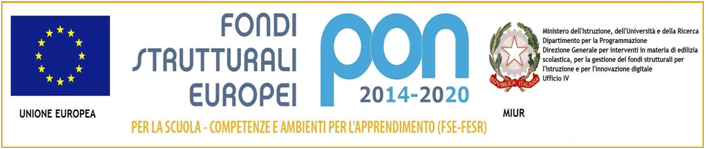 5“VERIFICA	DOTAZIONE	DEI	D.P.I. DEGLI	STUDENTI”SETTORE  TECNOLOGICO ELETTRICO/ELETTRONICOIL/LA SOTTOSCRITTO/A:NATO/A 	 RESIDENTE 	 QUALIFICA 	IN QUALITA’ DI STUDENTE PRESSO I.I.S. MEUCCI      CLASSE 	, IN OSSERVANZA ALLE DIRETTIVE INDICATE DALLA SCUOLA (DIRIGENTE SCOLASTICO – DOCENTI – TECNICI DILABORATORIO	- PERSONALE ATA)RELATIVAMENTE A TUTTE LE ATTIVITA’ DI LABORATORIO DICHIARA‘DI AVERE IN DOTAZIONE I SEGUENTI D.P.I.’:TUTA O CAMICE CON POLSINI ELASTICI	XCALZATURE ANTINFORTUNISTICA                                      XOCCHIALI PROTETTIVI in policarbonato monoblocco, protezione laterale (EN166 1 FT EN-170)	XGUANTI contro il rischio meccanico resistente al taglio ed all'abrasione IN KEVLAR KCA 15                                  XSCARPE E TUTA DA GINNASTICA	xALTRO (SPECIFICARE)	□INOLTRE DICHIARA QUANTO SEGUE:I UTILIZZARE IL CAMICE (SE PREVISTO)I UTILIZZARE I D.P.I.(CAMICE-OCCHIALI-GUANTI–SCARPE-),PREVISTI PER L’ATTIVITA’ PROGRAMMATAI NON EFFETTUARE ALCUNA ATTIVITA’ DI LABORATORIOSENZA IL CAMICE E/O I ‘D.P.I.’ PREVISTI PER L’ESERCITAZIONE.Massa A.S. _________________LETTO, CONFERMATO E SOTTOSCRITTO   	_________,        _________________________.FIRMA GENITORI (STUDENTE MINORENNE)                 FIRMA STUDENTE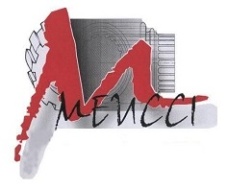 ISTITUTO ISTRUZIONE SUPERIORE  “ANTONIO MEUCCI” ”  Via Marina Vecchia, 230   54100 MASSA  (MS)Tel. 0585  252708 - fax 0585 251012   C.F. 80002760454 – Codice Univoco UFFET5 www.meuccimassa.gov.it   msis01800l@pec.istruzione.it – msis01800l@istruzione.it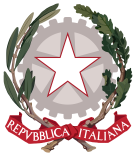 